490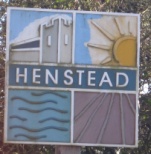 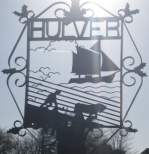 Minutes of the Ordinary Meeting of the Councilheld by video conferencingon Wednesday 20th January 2021Commencing at 7 pm98/20 PresentCllrs B Horwood (Chairman), ,Cllr Mrs K Haggar-Pietrzak  Cllr Mrs P BlockIn attendance J.A. Armstrong Clerk, 99/20 Apologies for absenceCllr Mrs L Briggs, Cllr D Glanfield, Cllr D Hadingham, Cllr J C Armstrong,100/20 Declaration of interest personal or prejudicial to this agendaNone. 101/20 Cllr BriggsCllr Horwood asked about Cllr Briggs’ health. Cllr Block reported that Cllr Briggs was progressing slowly. It was agreed that leave of absence on health grounds would continue.102/20 FinancePrecept for 2021/2022The clerk gave a report on the budget forecast for 2021/2022. It is expected that reserves of around £14k would be carried over to next year. Two major projects would require expenditure, the cleaning of the war memorial and the road safety improvements would reduce the reserves. The clerk as the responsible financial officer recommended that the precept should be increased in order to ensure that Council was able to meet the expected expenditure in the near future.Following a lengthy discussion it was agreed that the precept for 2021/2022 be increased by £500.00 and that a precept of £4,500.00 be requested. 103/20 PlanningDC/20/5210/FUL | New dwelling and garage | Plot Beside - The Rosary Hulver Street Henstead Beccles Suffolk NR34 7UE Following discussion the Council agreed to objected to this application as it felt the dwelling is to big for the plot size.DC/20/4986/FUL | Proposed holiday let unit | Old Barn Lodge Adjacent The Old Barn Toad Row Henstead Beccles Suffolk NR34 7LG Following discussion it was agreed that Council had no objection to this application. The clerk was asked to write to ESC with the Councils decisions.104/20 Date and time of next meeting.  The next meeting will be 3rd February 2021The meeting closed at 7.40 pm